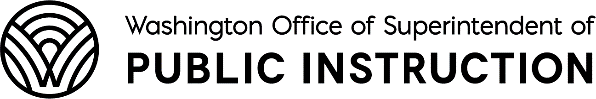 FORM SPI P-223S (Rev. 8/2023)INSTRUCTIONS FOR COMPLETING FORM SPI P-223SWho Should Complete Form P-223S?LEAs claiming state basic education funding for all eligible nonstandard school year enrollment excluding Open Doors complete Form P-223S. Open Doors enrollment provided in the nonstandard school year is reported on the July and August Form P-223s.Due Date of Form P-223SForm P-223S should be submitted electronically as needed during the months of July and August.Enrollment received by the published August reporting deadline will be included in August apportionment calculations. Enrollment received after the August deadline will be as a prior year adjustment in the January 2025 apportionment but WILL NOT be included in the district’s levy base or LAP High Poverty funding for the following year.PurposeState support for eligible nonstandard school year enrollment is provided under RCW 28A.150.420 and WAC 392-121-123 and -133. LEAs providing nonstandard school year instruction during the months of July and August may claim annual average full-time equivalent (AAFTE) attendance to the extent that such attendance is in lieu of attendance during the standard school year. AAFTE reported on Form P-223S is added to average September through June P-223 enrollment in determining state basic education funding.Enrollment Counts and LimitationsNonstandard school year attendance that is in lieu of basic education enrollment during the standard school year can be reported if all the following conditions are met:The student was reported as part-time or for less than ten months and the same enrollment has not been previously reported during the regular school year.The student is enrolled tuition free in a course of study as defined in WAC 392-121-107.The student was not enrolled full-time in either a private school or home-based instruction for the months the student was not claimed for state funding during the school year.The student’s nonstandard attendance, when combined with enrollment during the first ten months (September through June) of the school year, does not exceed the limitations set forth in WAC 392-121-136 to include:No student will be counted for more than a 1.00 AAFTE, except for:Skill center students who may be claimed up to a combined 1.60 FTE with the maximum 1.00 FTE for skill center enrollment and a maximum 1.00 FTE for high school.Running Start students who may be claimed up to a combined1.40 FTE with the maximum 1.40 FTE for Running Start enrollment and a maximum 1.00 FTE for high school.Prior to 2022-23, Running Start enrollment in a community or technical college for summer quarter was not allowed. Information on reporting 2023 summer college term enrollment will be provided when the guidance is finalized.Determining Available Nonstandard AAFTEThe following steps should be taken to determine a student’s available AAFTE:For each eligible student, total the student’s FTE enrollment on the monthly Form P-223 for each 10 count dates of the standard school year (September through June), including enrollment reported for state funding, as well as enrollment in a private school or in home-based instruction. Divide the result by 10. If applicable to the student, add any hours of attendance from Form P-240 divided by 1,000 for all grades.Determine each eligible student’s nonstandard AAFTE enrollment by dividing the student’s hours of nonstandard school year enrolled hours by 1,000 for all grades.Evaluate the combined AAFTE by totaling the AAFTE calculated in Stepsand 2.If the student’s combined AAFTE is less than or equal to 1.00*, report the nonstandard school year AAFTE calculated in Step 2. in the appropriate grade group.If the student’s combined AAFTE is greater than 1.00, subtract the student’s September through June AAFTE calculated in Step 1. from 1.00 and report the result in the appropriate grade group.* For Running Start students, the AAFTE limit is 1.40 with the maximum 1.00 AAFTE for high school and 1.40 AAFTE for Running Start.For skill center students, the AAFTE limit is 1.60 with the maximum1.00 AAFTE for skill center and 1.00 FTE for high school.Round the AAFTE to two decimal places as shown in the examples above.ReferencesAnnual Enrollment Bulletin available online at OSPI’s Bulletin webpage.Reported nonstandard school year enrollment is summarized on Report 1251.Enter the LEA name, county, LEA number, ESD number, and report month in the boxes provided.Resident DistrictEnter the resident district name, county, and district number in the boxes provided. Districts serving nonresident students must complete a separate Form P-223S for each resident district served. Charter and tribal compact schools report all students with the resident district of the school.Total K–12 EnrollmentReport the total headcount and actual enrolled hours of nonstandard school year in the appropriate grade group, include students enrolled in an Alternative Learning Experience (ALE) program.Annual Average Full-Time Equivalent (AAFTE)Calculate the cumulative AAFTE counts for all months of the nonstandard school year by dividing the Total Hours for all grades K–3 by 1,000. Round the AAFTE to two decimal places.ALE EnrollmentALE enrollment as defined in WAC 392-121-182 reported in the Total K–12, vocational, and skill center enrollment is reported in the fields provided. ALE enrollment must be restated in the SAFS ALE Reporting application.Vocational and Skill Center EnrollmentEnrollment reported above in a state-approved vocational middle school (grades 7–8), vocational secondary programs (grades 9–12) or skill center program taught by a vocationally certified instructor is also reported in the boxes provided.CertificationProvide an original signature and date the completed Form P-223S. Form P-223S by Office of Superintendent of Public Instruction is licensed under a Creative Commons Attribution-NoDerivatives 4.0 International License.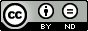 ESDCODISTNONSTANDARD SCHOOL YEAR AAFTE ENROLLMENT ELIGIBLE FOR BASIC SUPPORT(See reverse side for instructions)SERVING LOCAL EDUCATION AGENCY (LEA) NAMECOUNTY NAMESERVING LEA NO.ESD NO.RESIDENT DISTRICT NAMECOUNTY NAMERESIDENT DISTRICT NO.YEAR2023–24NONSTANDARD SCHOOL YEAR ENROLLMENTNONSTANDARD SCHOOL YEAR ENROLLMENTNONSTANDARD SCHOOL YEAR ENROLLMENTNONSTANDARD SCHOOL YEAR ENROLLMENTNONSTANDARD SCHOOL YEAR ENROLLMENTNONSTANDARD SCHOOL YEAR ENROLLMENTNONSTANDARD SCHOOL YEAR ENROLLMENTNONSTANDARD SCHOOL YEAR ENROLLMENTTotal K–12 Enrollment 1Total K–12 Enrollment 1Total K–12 Enrollment 1Total K–12 Enrollment 1ALE 2ALE 2ALE 2HeadcountTotal HoursAAFTE 3AAFTE 3HeadcountTotal HoursAAFTE 3KindergartenFirst GradeSecond GradeThird GradeFourth GradeFifth GradeSixth GradeSeventh GradeEighth GradeNinth GradeTenth GradeEleventh GradeTwelfth GradeTotalsSTATE-APPROVED VOCATIONAL COURSE ENROLLMENTSTATE-APPROVED VOCATIONAL COURSE ENROLLMENTSTATE-APPROVED VOCATIONAL COURSE ENROLLMENTSTATE-APPROVED VOCATIONAL COURSE ENROLLMENTSTATE-APPROVED VOCATIONAL COURSE ENROLLMENTSTATE-APPROVED VOCATIONAL COURSE ENROLLMENTSTATE-APPROVED VOCATIONAL COURSE ENROLLMENTSTATE-APPROVED VOCATIONAL COURSE ENROLLMENTTotal K–12 Enrollment 1Total K–12 Enrollment 1Total K–12 Enrollment 1Total K–12 Enrollment 1ALE 2ALE 2ALE 2HeadcountTotal HoursAAFTE 3AAFTE 3HeadcountTotal HoursAAFTE 3Grades 7–8 Vocational 4Grades 9–12 Vocational 4Skill Center 4Report total K–12 nonstandard school year enrollment, including any ALE enrollment.Report ALE enrollment. ALE enrollment must be restated in the SAFS ALE Reporting by program and home district.AAFTE is calculated by dividing the total hours by 1,000.Any vocational enrollment is included in K–12 above. Report enrollment only in state-approved vocational courses, taught by a certified vocational instructor.Report total K–12 nonstandard school year enrollment, including any ALE enrollment.Report ALE enrollment. ALE enrollment must be restated in the SAFS ALE Reporting by program and home district.AAFTE is calculated by dividing the total hours by 1,000.Any vocational enrollment is included in K–12 above. Report enrollment only in state-approved vocational courses, taught by a certified vocational instructor.Report total K–12 nonstandard school year enrollment, including any ALE enrollment.Report ALE enrollment. ALE enrollment must be restated in the SAFS ALE Reporting by program and home district.AAFTE is calculated by dividing the total hours by 1,000.Any vocational enrollment is included in K–12 above. Report enrollment only in state-approved vocational courses, taught by a certified vocational instructor.Report total K–12 nonstandard school year enrollment, including any ALE enrollment.Report ALE enrollment. ALE enrollment must be restated in the SAFS ALE Reporting by program and home district.AAFTE is calculated by dividing the total hours by 1,000.Any vocational enrollment is included in K–12 above. Report enrollment only in state-approved vocational courses, taught by a certified vocational instructor.Report total K–12 nonstandard school year enrollment, including any ALE enrollment.Report ALE enrollment. ALE enrollment must be restated in the SAFS ALE Reporting by program and home district.AAFTE is calculated by dividing the total hours by 1,000.Any vocational enrollment is included in K–12 above. Report enrollment only in state-approved vocational courses, taught by a certified vocational instructor.Report total K–12 nonstandard school year enrollment, including any ALE enrollment.Report ALE enrollment. ALE enrollment must be restated in the SAFS ALE Reporting by program and home district.AAFTE is calculated by dividing the total hours by 1,000.Any vocational enrollment is included in K–12 above. Report enrollment only in state-approved vocational courses, taught by a certified vocational instructor.Report total K–12 nonstandard school year enrollment, including any ALE enrollment.Report ALE enrollment. ALE enrollment must be restated in the SAFS ALE Reporting by program and home district.AAFTE is calculated by dividing the total hours by 1,000.Any vocational enrollment is included in K–12 above. Report enrollment only in state-approved vocational courses, taught by a certified vocational instructor.Report total K–12 nonstandard school year enrollment, including any ALE enrollment.Report ALE enrollment. ALE enrollment must be restated in the SAFS ALE Reporting by program and home district.AAFTE is calculated by dividing the total hours by 1,000.Any vocational enrollment is included in K–12 above. Report enrollment only in state-approved vocational courses, taught by a certified vocational instructor.CERTIFICATIONCERTIFICATIONCERTIFICATIONCERTIFICATIONCERTIFICATIONCERTIFICATIONCERTIFICATIONCERTIFICATIONI hereby certify that all students reflected in this report are properly enrolled students, that conversions to FTEs are in accordance with instructions, and that student records and other pertinent documents are readily available for audit.I hereby certify that all students reflected in this report are properly enrolled students, that conversions to FTEs are in accordance with instructions, and that student records and other pertinent documents are readily available for audit.I hereby certify that all students reflected in this report are properly enrolled students, that conversions to FTEs are in accordance with instructions, and that student records and other pertinent documents are readily available for audit.I hereby certify that all students reflected in this report are properly enrolled students, that conversions to FTEs are in accordance with instructions, and that student records and other pertinent documents are readily available for audit.Acknowledged:Acknowledged:Acknowledged:Acknowledged:ORIGINAL SIGNATURE OF LEA SUPERINTENDENT OR AUTHORIZED OFFICIAL	DATEORIGINAL SIGNATURE OF LEA SUPERINTENDENT OR AUTHORIZED OFFICIAL	DATEORIGINAL SIGNATURE OF LEA SUPERINTENDENT OR AUTHORIZED OFFICIAL	DATEORIGINAL SIGNATURE OF LEA SUPERINTENDENT OR AUTHORIZED OFFICIAL	DATEORIGINAL SIGNATURE OF ESD SUPERINTENDENT OR AUTHORIZED OFFICIALORIGINAL SIGNATURE OF ESD SUPERINTENDENT OR AUTHORIZED OFFICIALORIGINAL SIGNATURE OF ESD SUPERINTENDENT OR AUTHORIZED OFFICIALORIGINAL SIGNATURE OF ESD SUPERINTENDENT OR AUTHORIZED OFFICIAL